О внесении изменений в постановлениеадминистрации Березовского сельского поселенияИбресинского района от 24.05.2018 г.№22   В целях приведения муниципального нормативного правового акта в соответствие с действующим законодательством и на основании экспертного заключения от 21.06.2018 № 1208/2018 Министерства юстиции и имущественных отношений Чувашской Республики администрация Березовского сельского поселения Ибресинского района» постановляет:1. Внести в постановление администрации Березовского сельского поселения Ибресинского района Чувашской Республики от 24.05.2018 № 22 «О признании утратившим силу постановление администрации Березовского сельского поселения Ибресинского района №18 от 25.04.2018 года«Об установлении особого противопожарного режима в пожароопасный период 2018 года на территории Березовского сельского поселения Ибресинского района»(далее - Постановление)следующее изменение:Наименование Постановления изложить в следующей редакции:«Об установлении особого противопожарного режима в пожароопасный период 2018 года на территории Березовского сельского поселения Ибресинского района».2. Настоящее постановление вступает силу после его официального опубликования.Глава Березовскогосельского поселения                                                                 Л.Н. ЮринаЧĂВАШ РЕСПУБЛИКИ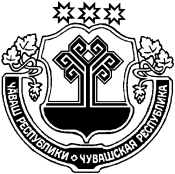 ЙÊПРЕÇ РАЙОНĚ ЧУВАШСКАЯ РЕСПУБЛИКА ИБРЕСИНСКИЙ РАЙОН  БЕРЕЗОВКА ЯЛ ПОСЕЛЕНИЙĚН АДМИНИСТРАЦИЙĚЙЫШĂНУ10.07.2018 ç.    30  № Березовка поселокеАДМИНИСТРАЦИЯБЕРЕЗОВСКОГО СЕЛЬСКОГОПОСЕЛЕНИЯ ПОСТАНОВЛЕНИЕ10.07.2018 г.     №  30поселок Березовка